NORDIC EPEE CAMP
JUNIOR and CADET 
28.09.-01.10. 2015KAUNAS, LITHUANIAThe International Charitable Foundation “For the Future of Fencing”
in cooperation with Lithuanian Fencing Federation will conduct international epee training camp
after the Nordic Youth (Juniors, Cadets, U15) championship 2015 in Kaunas Lithuania.If You have any question or need help please contact Agne Svelniene +370 686 166 49 fcdvikova@gmail.com We are looking forward to see You in Kaunas!!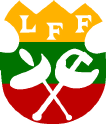 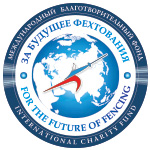 VENUE:Kaunas Sports Hall (S.Darius and S.Girenas sports center), Perkūno al. 5, Kaunas, LT-44221, LithuaniaPARTICIPANTS:8 fencers + 2 coaches from each 7 Nordic Federations are invited.There is a possibility to additional number of fencers from each country to take part in Nordic camp at their own expenses (the price is 200 euros/person: accommodation + full board catering + training courses)EXPENCES:International travel expenses to the participants of training camp are at the expense of the national Federations.Accommodation with full board and training costs are at the expense of the International Charitable Foundation “For the Future of Fencing” and Lithuanian Fencing Federation.PROGRAMME:Preliminary program is as follows:09.27 All the participants of the Camp are accommodated in the hotel (after the Nordic Championship Finals)09.28 Training seminar for coaches and training courses 09.29 Training courses09.30 Training courses10.01 Departure of the delegationsTRAINING SEMINAR:During the seminar coaches will be encouraged to discuss training problems and to share the good practice and experience.Lithuanian fencing federation is now in negotiation with few fencing coaches from non Nordic countries to take part in training courses and training seminar.HOTEL:Training camp participants will be accommodated in comfortable and cozy Europa Royale****  hotel with full board catering.TRANSPORT:There will be a bus provided to run between hotel and training hall.ENTRIES:We appreciate if you send (info@fechtavimas.lt) the confirmation and appropriate participants details before 8th, September. 